REGISTRATION FORMES COURSE 4 – The WaterApril 26 - 29, 2022Name: ________________________________Address: ______________________________City, State, Zip: _________________________Phone: _______________________________Cell phone: ___________________________Email: ________________________________NGC Members:Club: _________________________________District #: ___________State: _____________Please indicate your registration option:___ Full course with exam                       $65___ Full course without exam                 $60___ Full course refreshing                       $65No refunds after 4/22/2022Include check for the total amount payable to:  District VIII FGCNYSMail registration form and check to:Melissa Marcus, Registrar772 Ransom RoadGrand Island, NY 14072-1464Note: Students must complete Form 6; refreshingconsultants must complete Form 7.  Both Forms arefound on the NGC website, School Resources. Email to Registrar(mliss2@msn.com) and NY State ES Chair (vikkibellias@gmail.com) before course commences.  Must be in fillable PDF format. Directions will be sent to you.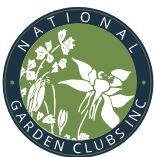   PLEASE RETURN WITH REGISTRATIONPERMITTED EQUIPMENT (circle one)Desktop or Laptop computer, Tablet or iPADOPERATING SYSTEM (circle one) Microsoft, Windows, Apple MacOS, Apple iOS on iPad, Android on Tablet).  Smartphones NOT permitted unless it’s for “Hotspot” Connectivity), Zoom S.O.*Meets Zoom.com System RequirementsEXAMThe exam is open book/notes.  There will be 5 questions from each lecture.NOTE:  Students seeking the National Garden Club designation of Environmental Consultant must pay the nominal fees and pass all exams.  Students who opt out of the exams receive a Certificate of Achievement. NGC Environmental School (ES)Series IVPresented virtually via ZoomCourse 4 – The WaterSponsored byDistrict VIII FGCNYSBuffalo, NYChairperson:Nancy Kalieta		716-826-7462716-435-4711Nancyk212@aol.comFor more information onEnvironmental Schools, see the National Garden Clubs, Inc. website:www.gardenclub.org             DAYS:               Tuesday, 4/26 to Friday, 4/29                Time: 9:00 – 12:30 Eastern Time             LOCATION:  Zoom Buffalo, NYCOURSE OVERVIEWTOPICS:   Water - Ecology   Plants – Aquatic Plants   Wetlands   Sustainability   Wildlife – Aquatic Animals   Youth Programs   Effective Citizenship Virtual Field Trip:Niagara Falls:Emphasis on the fallsand its impact on the environmentAn educational tour will take place via Video by the Niagara Parks CommissionCourses in Environmental Schools are open to everyone, regardless of National Garden Club, Inc. (NGC) membership.  Each of the four courses has an optional exam.  NGC members wishing to apply to be NGC Environmental Consultants need to take all four courses, pay the testing fees, and pass each exam.  Course Requirements:Official text for all 4 courses:Living in the Environment by G.Tyler Miller*Reading Requirements (should be readprior to the class):7th edition – Chapters 3,13,17,18,22,248th editions – Chapters 3,13,17,18,23,2510th edition – Chapters 8,10,11,18,19,26,2711th edition – Chapters ,10,11,13,17,20,27,2812th edition – Chapters 1,4,7,13,15,19,20,24,26,27,28                     13th edition – Chapters 1,4,7,14,19,24                        14th edition – Chapters 1,4,7,8,14,15,19,22,26,2715th edition – Chapters 1,6,12,14,21              16th edition – Chapters 1,3,4,6,7,8,9,11,13,20 22,23,24,25 17th edition – Chapters 1,8,11,13,2418th,19th,20th editions – Chapters 8,11,13,20, 22,23,24*If you have taken Courses 1,2, and 3 many of the listed chapters have been read already.                         Suggested Reading:Nature’s Best Hope by Douglas W. TallamyNational Gardener found on the NGCWebsite.Vocabulary for Course 4AquacultureBacteriaClean Water Act 1977Commercial ExtinctionCoral reefsCultural eutrophicationDrainage basinEconomic systemEstuaryInfiltrationInland wetlandsLeachingRiparian zonesSurface waterWatershedAgenda and course outlineswill be emailed approximatelyone week before class startsNote:  Classes begin at 9:00am ET